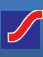 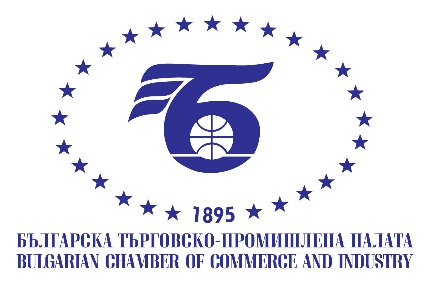 Срещи с фирми от Словакия21 май 2019 г., БТПП, София, ул. Искър 9компания бизнес дейностинтереси в БългарияH.M.Transtechen.g Anton Palko PhdVolgogradska 13B08001 PresovT: 0905607152E: palko@hmtranstech.comW: www.hmtranstech.com Производство и търговия с машини за обработка на метални листове: за сгъване, срязване, рязанеКомпанията търси контакти с вносители и търговци на подобна продукцияTechnicky skusobnyustav PiestanyPeter Pikusmag. Katarina CibikovaAddress: Krajinska cesta 2929\9PiestanyT: 0911560652E: katarina.cibikova@tsu.skW: www.tsu.sk Тестване и сертификация на - съоръжения, които горят твърди или газообразни горива /печки, горелки, и др./, климатични системи, опаковъчни машини, играчки, велосипеди, електрическо оборудване, слот машини, радио оборудване (RED), електромагнетична съвместимост (EMC), пожарогасители, машини, задвижващи валове PTO и др. -медицински електро уреди (за тестове и тестови резултати), -изследване на материалите на продуктите (температурни и климатични тестове, устойчивост на корозия, разтягане, гъвкавост, UV радиация и др.-изследване качеството на средата-звукови емисии-соларни колектори и системи-превозни средства съгласно споразумението ATP (за международен транспорт на нетрайни хранителни продукти)- QMS съгласно изискванията на стандартите EN ISO 9001 -persons according to EN ISO/IEC 17024.Калиброване на уреди:дължина, налягане, температура, акустично налягане и механизни вибрации, дълбокомери, силов момент, електрически стойности и мощност Организацията търси бизнес партньори, които използват услугите на метрологията, тестване и сертифициране на продукти. Като най-старият институт в Словакия за тестване може да предложи дългосрочно сътрудничество. DIN-TECHNIK spol. s r.o.Miloš LipkaPekná cesta 15831 52 Bratislava
Blatná č. 199, 930 32 Blatná na Ostrove
Green line: 0800 800 100 E: office@din-technik.skW: www.din-technik.sk Производство на транспортни ленти и елементи:-транспортни и производствени ленти-зъбни ленти, V-образни и набраздени ленти-ролки, зъбни колела и съединители
-вериги, дискове
-алупрофил и тубуларна система-елеватори и конструкции-малки производствени машини-производство по поръчкаSteigentech Pohronská 403/5
83103 Bratislava
SlovakiaТ: +421 907 441 982
Email : office@steigentech.sk
Web: www.steigentech.comПроизводство на трансмисионни системи: транспортни ленти, ремъци, обтегачи и др. за индустрията, селското стопанство и автомобилния сектор с използване на гумени, неопренови и пластмасови материали и технологии Компанията тъси контакти с потенциални партньори – от промишлеността и автомобилния сектор, които използват транспортни ленти, ремъци, ролки RENOJAVA s.r.o.Bulharska 26080 01 Prešov, Slovak republicFrantišek JAŠManaging DirectorT: +421 905651297E: ja@renojava.sk W: www.renojava.sk Производство, внос, износ на бои /восъчни и маслени/, от 27 години на пазара. Естествени продукти за защита и декориране на дървени изделия, интериор и екстериор. Търси сътрудничество с дистрибутори на предлаганата продукцияELV PRODUKT a.s. Nitrianska 3, 903 12 Senec, SLOVAKIA903 12 SenecТ:  +421905701542W: www.elv.skЕ: polerecky@elv.sk Jan Polerecky, Jan MajorosПроизводство на стоманени и бетонни стълбове за осветление, преносна мрежа, стадиони, телеком кули, полигонални стоманени стълбове за електропроводи до 400kV, сигнални стълбове, портални съоръжения и др.Износ на продукцията в България.Търси партньори, които изпълняват проекти по реконструкция на градски транспорт /трамваен, тролейбусен/. Потенциални партньори: фирми, занимаващи се с електротехника, търговия на електро оборудване, компании на публичния транспорт, фирми, изграждащи системи на мобилните оператори, строителни компании, енергийни компании и др.